2022 Clovis Swim Club Age-Group Winter OpenHosted by Clovis Swim ClubJanuary 8-9, 2022Held under the sanction of USA Swimming / CCSSanction #Time:			Saturday and Sunday - Warm-up 8:30am – 9:45am.  Meet start 10:00amLocation:		Clovis West Olympic Swimming Complex / Clovis West High School. 1070 E. Teague Fresno, CA 93720Facility:		50 M x 25 yard pool. The main competition pool is all deep at 7 feet. The adjacent diving well will provide 6 x 25 M lanes for continuous warm up and warm down.  The competition pool has been certified according to articles 104.2.2 C (4) USAS rules and regulations.  The copy of such certification is on file with USA Swimming.  Colorado System Timing and Scoreboard will be used.  The use of any propane heater(s) is strictly prohibited anywhere at this venue. The sale and use of alcoholic beverages is prohibited in all areas of meet venue.The presence and use of tobacco products is prohibited on CUSD property.Overnight parking is not allowed on CUSD property. No animals are allowed on school grounds, except for service animals. All paperwork for service animals should be on file with the CUSD District Office before 5:00pm of Wednesday preceding the meet.Format:		This is a timed finals short course age group meet. In the absence of sufficient number of officials to complete a rotation, a 10-minute break will be taken every two hours.Warm-up:      	All warm-ups must be supervised by a USAS registered coach.  If a swimmer does not have a USAS registered coach at the meet, he/she must report to the Meet Referee for lane and coach assignment.  Dive and pace lanes will be assigned at the discretion of the Meet Referee.  Warm-up procedures will be announced continuously by the Deck/Starter Referees. Swimmers must use “3-point” entries when entering the water for warm-up and warm-down.Rules:	Current USAS and CCS rules will apply.  All swimmers must be 2020 USAS registered. Deck Pass is acceptable proof of a coaches’ USA Swimming membership. Verification of entered times should be available upon request of the Meet Referee.  Events will be seeded according to submitted times.  This is a timed finals swim meet. All swimmers must compete in their age group as determined by their age on the first day of the meet. Swimmers may compete in up to 4 individual events per day.  Entries may be limited to meet the “Four Hour Rule.”  This meet will be “preseeded,” meaning there is no check-in necessary.  Heats will be seeded fastest to slowest. Events may be combined to accommodate timeline. Scratches must be sent in to CoachKacy@gmail.com by Thursday Night at 7:00pm	Swimmers in events 125, 126, 321, 322, 323, and 324 need to provide their own lap counters and timers for each event; lap counting devices will be available.  Events 125, 126, 321, 322, 323, and 324 will be run fastest to slowest. Events may be combined to accommodate timeline.    	No technical suits shall be worn by any 12 & Under athlete member in competition as any sanctioned, approved, or observed CCS Meet.  This includes any suit with bonded or taped seams regardless of its fabric or silhouette or any suit with woven fabric extending past the hips.  (Note:  Woven Fabric – A suit with woven fabric and sewn seems that does not extend below the hips is permitted.  Knit fabric – A suit with knit fabric and sewn seams not extending below the knees is permitted).  CLICK HERE for the USA Swimming FAQ page regarding technical suits and 12&Under athletes.Proof that all coach and official membership requirements are met, as of the dates of competition, shall be presented upon request by the Meet Referee. Proof may be in the form of a coach or official membership card or through Deck Pass.UnaccompaniedAthlete:	All USAS athlete members must be under the supervision of a USAS member coach during warm up, competition and warm-down. Swimmers who do not have a USAS registered coach at the swim meet should report to the Deck Referee for lane and coach assignment. It is the swimmer’s responsibility to make such arrangements prior to the start of the meet. Any swimmer entered in the meet must be certified by a USA Swimming member-coach as being proficient in performing a racing start or must start each race from within the water. When unaccompanied by a member-coach, it is the responsibility of the swimmer or the swimmer's legal guardian to ensure compliance with this requirement.Entry Fees:	$4.00 per individual event and $8.50 surcharge per swimmer. Individual fees are payable online with the online entry functions as outlined below. Please make all checks payable to Clovis Swim Club.  No Refunds.Entries:          	Team entries may also be sent in a Hy-Tek CL2 entry file to the following email address: CoachKacy@gmail.com.  Unattached swimmers affiliated with CCS may enter this meet on the CCS website, as long as the swimmer had registered on the CCS site for their USA Swimming membership.  CCS Outreach swimmers who are entered in this meet will have their fees deducted by the Host Club. The Home Club or responsible individual of the Outreach swimmer is responsible for communicating with the Host Team of their roster and fees that need to be deducted.  Names of the athletes who are receiving the Outreach incentive may be kept confidential at the discretion of the athletes’ Home Club.  Full payment (single team check) for an e-mail entry must be postmarked within 48 hours of the e-mail entry. Failure to comply will be referred to the Board of Review.				E-mail files to:	CoachKacy@gmail.com 				Mail Fees to:	Clovis Swim Club						1690 David E Cook Way						Clovis, CA  93611-0573Entry Deadline:		All Entries must be received by Monday, January 3rd, 2022 @ 11:59 am.  There will be no provision for late entries.Eligibility:	All swimmers currently registered with USA Swimming for 2022. Deck Pass is acceptable proof of USA Swimming membership. All entrants’ membership will be verified through the USA Swimming database. Age on the first day of the meet will be used throughout the meet. All registered swimmers are welcome regardless of team and/or LSC affiliation.  On-deck USAS membership registration will be allowed with a $20 fee payable by the home club.Awards:	Age groups for awarding ribbons will be 6-UN, 7-8, 9-10, and 11-12 for 1st through 8th in each event.  Note: Age groups that swim combined will be scored and awarded separately. Ribbons for 13 & Over will be awarded upon request.    There will be no high point awards.   Concessions:		A snack bar with will be available throughout the meet. Breakfast and Lunch will be available on Saturday and Sunday.Parking:		Overnight parking is not available on campus.Meet Directors:		Andy HillOfficials:		Meet Referee: TBD			Administrative Official:  Jennifer McDougalAll available USA Swimming member certified officials are welcomed and encouraged to work at this meet. As the number of certified officials allows, interested parents/trainees are also welcome to shadow working officials for education and/or mentoring. Participating clubs are asked to provide at least the following minimum number of certified and carded officials for each session:Club swimmers entered in session:                      Trained and carded officials requested         			1-10                                                                                           0         			11-21                                                                                         1        			21-37                                                                                         2          			38-58                                                                                         3          			59-74                                                                                         4         			75 or more                                                                                 5Information:		For more information please email Kacy Ota – CoachKacy@gmail.com11 and Over Course / Saturday, January 8, 2022 – 10:00 a.m.      10 and Under Course / Saturday, January 8, 2022 – 10:00 a.mIt is understood and agreed that USA Swimming shall be free from any liabilities or claims for damages arising by reason of injuries to anyone during the conduct of the event.         11 and Over Course / Sunday, January 9, 2022 – 10:00 a.m.(includes 9 & Over 500 free)               10 and Under Course / Sunday, January 9, 2022 – 10:00 a.mIt is understood and agreed that USA Swimming shall be free from any liabilities or claims for damages arising by reason of injuries to anyone during the conduct of the event.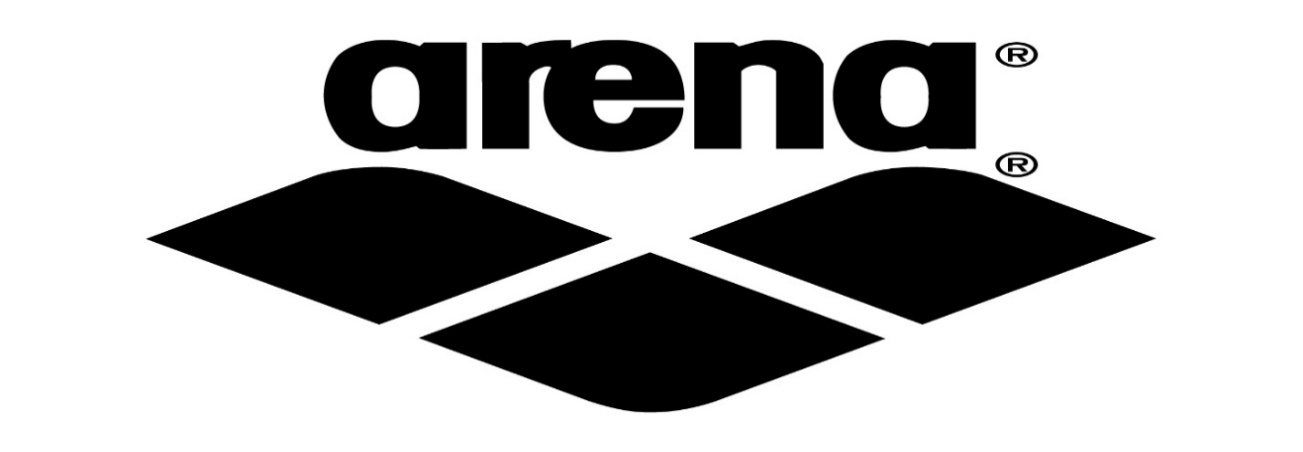 Women EventAge GroupEventMen Event10113 & Over100 Free10210311 & 12100 Free10410513 & Over100 Breast10610711 & 1250 Breast10810913 & Over100 Fly11011111 & 1250 Fly11211311 & Over200 Back11411511 & 12100 Back11611713 & Over200 Free11811911 & 12200 Free12012111 & Over400 IM12212311 & 12200 IM12412511 & Over1000 Free126Women EventAge GroupEventMen Event2019 & 10100 Free2022038 & Under50 Free2042059 & 1050 Breast2062078 & Under25 Breast2082099 & 1050 Fly2102118 & Under25 Fly21221310 & Under100 Back2142158 & Under50 Back21621710 & Under200 Free2182198 & Under100 Free22022110 & Under200 IM222Girl’s EventsAge GroupEventBoy’s Events30111 & Over200 Breast30230311 & 12100 Breast30430513 & Over50 Free30630711 &1250 Free30830911 & Over200 Fly31031111 & 12100 Fly31231313 & Over100 Back31431511 & 1250 Back31631713 & Over200 IM31831911 & 12100 IM3203219 & Over500 Free32232311 & Over1650 Free324Girl’s EventsAge GroupEventBoy’s Events40110 & Under100 Breast4024038 & Under50 Breast4044059 & 1050 Free4064078 & Under25 Free40840910 & Under100 Fly4104118 & Under50 Fly4124139 & 1050 Back4144158 & Under25 Back4164179 & 10100 IM4184198 & Under100 IM420